COMING THIS SUMMER TO CHRIST CHURCH!!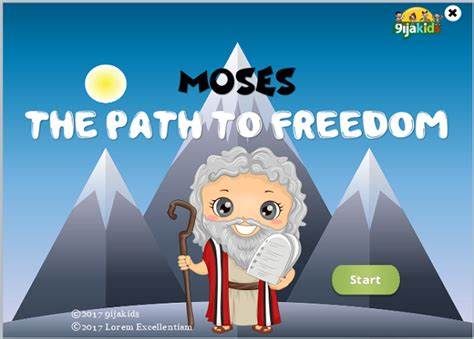 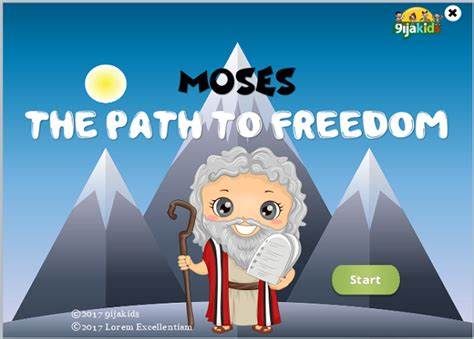 SUMMER CAMP MOSES: The Path to FREEDOMfor children 3 years old through 5th grade, with opportunities to help lead for teenagers and adultsMonday-Thursday, July 25 – 28, 2022Monday-Thursday:  5:30 sharp dinner; 5:50-7:40 the program Thursday: 7:00 performance followed by dessert in the pavilion During this weeklong camp, there will be something for everybody – story, recreation, hands on activities, crafts, music and snack time!   We need many volunteers to help with the effort.  We need folks for the kitchen, to lead games, to prepare the activities and more!  Let us know if you can help.  We also encourage youth to sign up to help!  USE THE FORM BELOW TO REGISTER!!Let’s put together and enjoy together another wonderful summer camp!!Call Nikki Dombroski or Pastor Amy at the church 814-371-2470 or email at: dombroski43@verizon.net or pastorsmiller12@gmail.com  with any questions!**********************************************************SUMMER CAMP – REGISTRATION FORMMOSES: The Path to FREEDOMMonday, July 25 – Thursday, July 28, 2022Family Name _________________  Address: ________________________________Home Phone________________ Cell Phone(s) ________________________________

Email address __________________________Home Church _____________________Participants: Names & grades just completed: ____________________________________Volunteers:  Youth (entering 6th grade & older):  _______________  Adult:_____________________Known allergies or other medical conditions of which we should be aware _______________________________________________________________________________We plan to come for dinner at 5:30 - _____ adults/youth  _____ children